DECLARACIÓN JURADA PARA LA ACREDITACIÓN EN CUENTA BANCARIADECLARACIÓN JURADA PARA LA ACREDITACIÓN EN CUENTA BANCARIADECLARACIÓN JURADA PARA LA ACREDITACIÓN EN CUENTA BANCARIA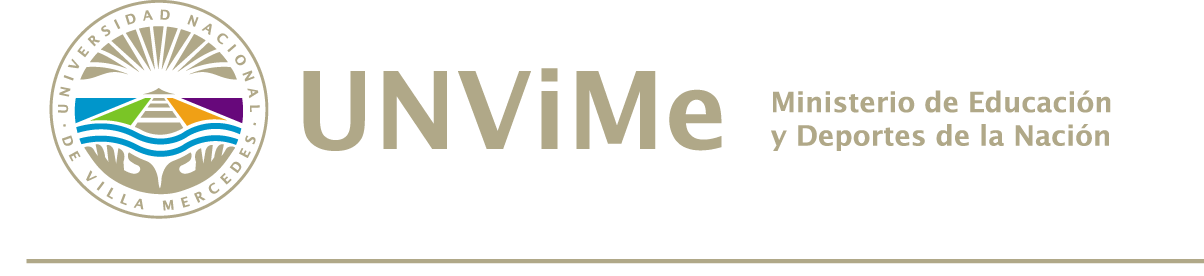 Dirección de TesoreríaLas Heras 377Teléfono: 422154tesoreria@unvime.edu.arEl(los) que suscribe(n) : 	                                             LUGAR Y FECHA Dirección de TesoreríaLas Heras 377Teléfono: 422154tesoreria@unvime.edu.arEl(los) que suscribe(n) : 	                                             LUGAR Y FECHA BENEFICIARIO NRO.Dirección de TesoreríaLas Heras 377Teléfono: 422154tesoreria@unvime.edu.arEl(los) que suscribe(n) : 	                                             LUGAR Y FECHA Dirección de TesoreríaLas Heras 377Teléfono: 422154tesoreria@unvime.edu.arEl(los) que suscribe(n) : 	                                             LUGAR Y FECHA en carácter de   TITULAR 	de Razón Social:  	CUIT Nro.:          -                       -       _Autorizamos que todo pago que deba realizar esa Tesorería, en cancelación de deudas a mi(nuestro) favor por cualquier concepto, sea efectuado a la cuenta bancaria que se indica, Comprometiéndome a informar toda modificación que se produzca al respecto. (se debe acompañar con CBU certificado por el banco, constancia de AFIP e IIBBBANCO Sucursal bancaria N°:  Domicilio de la sucursal:  Cuenta N° TIPO DE CUENTA:                    Caja de ahorro:                               Cuenta corriente:DENOMINACIÓN DE LA CUENTA:CBU DE LA CUENTA:CORREO ELECTRÓNICO DE CONTACTODoy(damos) expresamente mi(nuestra) conformidad a que todo pago que deba realizar esa Tesorería, a favor de la cuenta bancaria declarada, dará por extinguida la obligación del deudor, por todo concepto, hasta el monto de tales transferencias.en carácter de   TITULAR 	de Razón Social:  	CUIT Nro.:          -                       -       _Autorizamos que todo pago que deba realizar esa Tesorería, en cancelación de deudas a mi(nuestro) favor por cualquier concepto, sea efectuado a la cuenta bancaria que se indica, Comprometiéndome a informar toda modificación que se produzca al respecto. (se debe acompañar con CBU certificado por el banco, constancia de AFIP e IIBBBANCO Sucursal bancaria N°:  Domicilio de la sucursal:  Cuenta N° TIPO DE CUENTA:                    Caja de ahorro:                               Cuenta corriente:DENOMINACIÓN DE LA CUENTA:CBU DE LA CUENTA:CORREO ELECTRÓNICO DE CONTACTODoy(damos) expresamente mi(nuestra) conformidad a que todo pago que deba realizar esa Tesorería, a favor de la cuenta bancaria declarada, dará por extinguida la obligación del deudor, por todo concepto, hasta el monto de tales transferencias.en carácter de   TITULAR 	de Razón Social:  	CUIT Nro.:          -                       -       _Autorizamos que todo pago que deba realizar esa Tesorería, en cancelación de deudas a mi(nuestro) favor por cualquier concepto, sea efectuado a la cuenta bancaria que se indica, Comprometiéndome a informar toda modificación que se produzca al respecto. (se debe acompañar con CBU certificado por el banco, constancia de AFIP e IIBBBANCO Sucursal bancaria N°:  Domicilio de la sucursal:  Cuenta N° TIPO DE CUENTA:                    Caja de ahorro:                               Cuenta corriente:DENOMINACIÓN DE LA CUENTA:CBU DE LA CUENTA:CORREO ELECTRÓNICO DE CONTACTODoy(damos) expresamente mi(nuestra) conformidad a que todo pago que deba realizar esa Tesorería, a favor de la cuenta bancaria declarada, dará por extinguida la obligación del deudor, por todo concepto, hasta el monto de tales transferencias.Declaro(mos) bajo juramento que los datos consignados son verdaderos a los fines de recibir el pago correspondiente por medio detransferencia   electrónica   de  fondos.   Asimismo,   me(nos)   comprometo(mos)   a  informar  cualquier   cambio  en  la  información suministrada.Declaro(mos) bajo juramento que los datos consignados son verdaderos a los fines de recibir el pago correspondiente por medio detransferencia   electrónica   de  fondos.   Asimismo,   me(nos)   comprometo(mos)   a  informar  cualquier   cambio  en  la  información suministrada.Declaro(mos) bajo juramento que los datos consignados son verdaderos a los fines de recibir el pago correspondiente por medio detransferencia   electrónica   de  fondos.   Asimismo,   me(nos)   comprometo(mos)   a  informar  cualquier   cambio  en  la  información suministrada.                                               Firma del solicitante                                                                                 AclaraciónCERTIFICACIÓN BANCARIA de los datos de la cuenta indicada precedentemente y de las firmas que anteceden                                               Firma del solicitante                                                                                 AclaraciónCERTIFICACIÓN BANCARIA de los datos de la cuenta indicada precedentemente y de las firmas que anteceden                                               Firma del solicitante                                                                                 AclaraciónCERTIFICACIÓN BANCARIA de los datos de la cuenta indicada precedentemente y de las firmas que anteceden